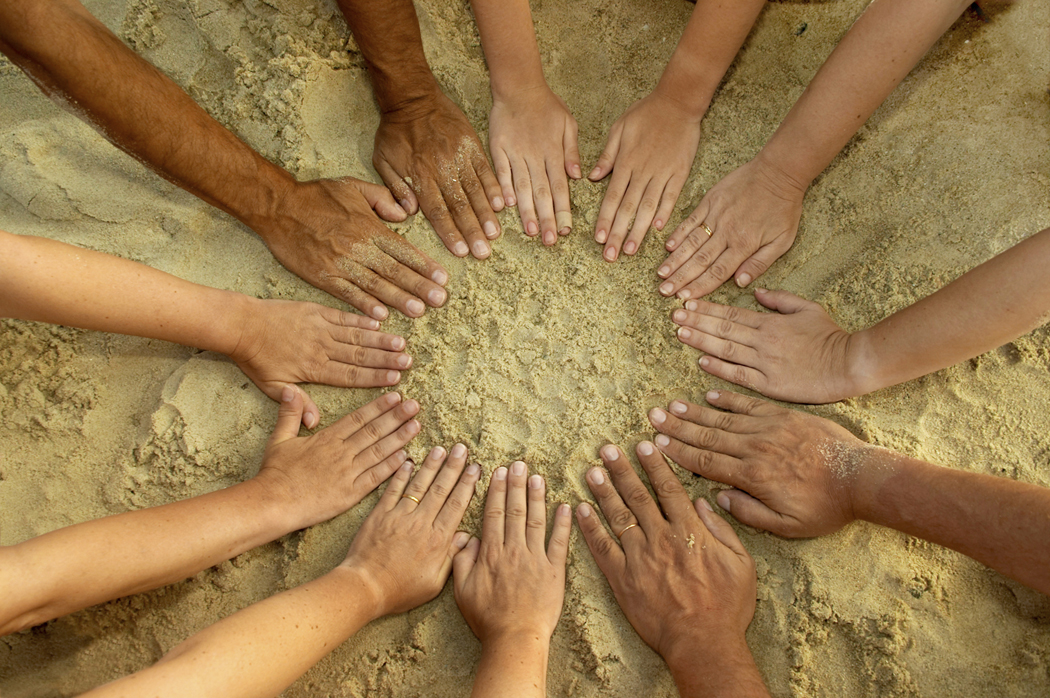 UNITYDEVOTIONAL PROGRAM1. Welcome & Introductory Prayer*O Thou kind Lord! These are Thy servants who have gathered in this meeting, have turned unto Thy kingdom and are in need of Thy bestowal and blessing. O Thou God! Manifest and make evident the signs of Thy oneness which have been deposited in all the realities of life. Reveal and unfold the virtues which Thou hast made latent and concealed in these human realities.O God! We are as plants, and Thy bounty is as the rain; refresh and cause these plants to grow through Thy bestowal. We are Thy servants; free us from the fetters of material existence. We are ignorant; make us wise. We are dead; make us alive. We are material; endow us with spirit. We are deprived; make us the intimates of Thy mysteries. We are needy; enrich and bless us from Thy boundless treasury. O God! Resuscitate us; give us sight; give us hearing; familiarize us with the mysteries of life, so that the secrets of Thy kingdom may become revealed to us in this world of existence and we may confess Thy oneness. Every bestowal emanates from Thee; every benediction is Thine.Thou art mighty. Thou art powerful. Thou art the Giver, and Thou art the Ever-Bounteous. ('Abdu'l-Bahá, Compilations, Baha'i Prayers, p. 110)2.  :  Unity *O my God! O my God! Unite the hearts of Thy servants, and reveal to them Thy great purpose. May they follow Thy commandments and abide in Thy law. Help them, O God, in their endeavor, and grant them strength to serve Thee. O God! Leave them not to themselves, but guide their steps by the light of Thy knowledge, and cheer their hearts by Thy love. Verily, Thou art their Helper and their Lord.(Bahá'u'lláh, Compilations, Bahá’í Prayers, p. 203)3.  Prayers and Open session – friends may choose any prayer or reading that they would like to recite.  This may include the selected writings from the Bahá’í Faith included below.  *O Thou kind Lord!  O Thou Who art generous and merciful!  We are the servants of Thy threshold and are gathered beneath the sheltering shadow of Thy divine unity.  The sun of Thy mercy is shining upon all, and the clouds of Thy bounty shower upon all. Thy gifts encompass all, Thy loving providence sustains all, Thy protection overshadows all, and the glances of Thy favor are cast upon all.  O Lord!  Grant Thine infinite bestowals, and let the light of Thy guidance shine.  Illumine the eyes, gladden the hearts with abiding joy.  Confer a new spirit upon all people and bestow upon them eternal life.  Unlock the gates of true understanding and let the light of faith shine resplendent.  Gather all people beneath the shadow of Thy bounty and cause them to unite in harmony, so that they may become as the rays of one sun, as the waves of one ocean, and as the fruit of one tree.  May they drink from the same fountain. May they be refreshed by the same breeze.  May they receive illumination from the same source of light.  Thou art the Giver, the Merciful, the Omnipotent. (`Abdu'l-Bahá, Bahá’í Prayers, pages 100-101)*O CHILDREN OF MEN! Know ye not why We created you all from the same dust?  That no one should exalt himself over the other.  Ponder at all times in your hearts how ye were created.  Since We have created you all from one same substance it is incumbent on you to be even as one soul, to walk with the same feet, eat with the same mouth and dwell in the same land, that from your inmost being, by your deeds and actions, the signs of oneness and the essence of detachment may be made manifest. (Bahá'u'lláh, Arabic Hidden Words #68)*"Consort with the followers of all religions in a spirit of friendliness and fellowship."  Whatsoever hath led the children of men to shun one another, and hath caused dissensions and divisions amongst them, hath, through the revelation of these words, been nullified and abolished.  From the heaven of God's Will, and for the purpose of ennobling the world of being and of elevating the minds and souls of men, hath been sent down that which is the most effective instrument for the education of the whole human race.  The highest essence and most perfect expression of whatsoever the peoples of old have either said or written hath, through this most potent Revelation, been sent down from the heaven of the Will of the All-Possessing, the Ever-Abiding God.  Of old it hath been revealed:  "Love of one's country is an element of the Faith of God." The Tongue of Grandeur hath, however, in the day of His manifestation proclaimed:  "It is not his to boast who loveth his country, but it is his who loveth the world." (Bahá'u'lláh, Gleanings, pages 94-95)4.  Closing Prayer*O my God! O my God! Verily, I invoke Thee and supplicate before Thy threshold, asking Thee that all Thy mercies may descend upon these souls. Specialize them for Thy favor and Thy truth.O Lord! Unite and bind together the hearts, join in accord all the souls, and exhilarate the spirits through the signs of Thy sanctity and oneness. O Lord! Make these faces radiant through the light of Thy oneness. Strengthen the loins of Thy servants in the service of Thy kingdom.O Lord, Thou possessor of infinite mercy! O Lord of forgiveness and pardon! Forgive our sins, pardon our shortcomings, and cause us to turn to the kingdom of Thy clemency, invoking the kingdom of might and power, humble at Thy shrine and submissive before the glory of Thine evidences.O Lord God! Make us as waves of the sea, as flowers of the garden, united, agreed through the bounties of Thy love. O Lord! Dilate the breasts through the signs of Thy oneness, and make all mankind as stars shining from the same height of glory, as perfect fruits growing upon Thy tree of life.Verily, Thou art the Almighty, the Self-Subsistent, the Giver, the Forgiving, the Pardoner, the Omniscient, the One Creator.('Abdu'l-Bahá, Compilations, Baha'i Prayers, p. 203)5. Social PortionRefreshments and conversation.